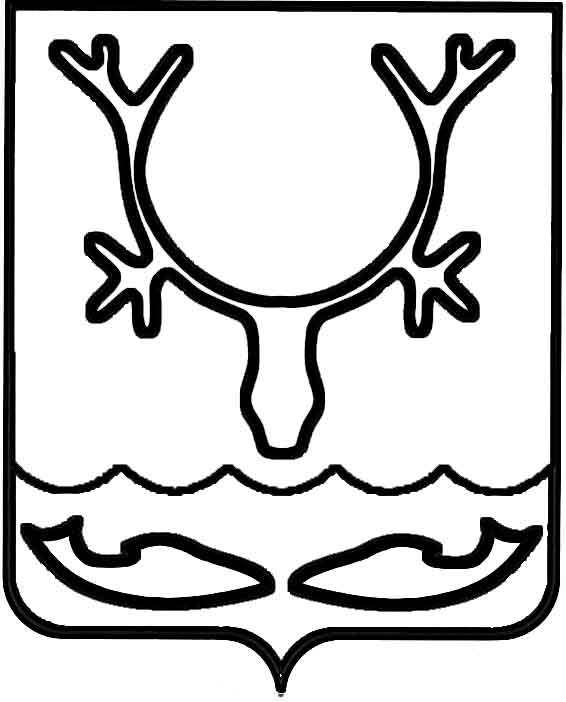 Администрация муниципального образования
"Городской округ "Город Нарьян-Мар"ПОСТАНОВЛЕНИЕО прекращении движения транспортных средств на период проведения пиротехнического шоу, посвященного празднованию Дня Ненецкого автономного округа и Дню работника нефтяной и газовой промышленностиВ целях обеспечения безопасности дорожного движения при проведении пиротехнического шоу, посвященного празднованию Дня Ненецкого автономного округа и Дня работника нефтяной и газовой промышленности, Администрация муниципального образования "Городской округ "Город Нарьян-Мар"П О С Т А Н О В Л Я Е Т:Ввести запрет на движение всех транспортных средств в районе домов 
№ 26, № 35 и № 37 по ул. Полярная в г. Нарьян-Маре (кроме транспортных средств жителей указанных домов) 15 сентября 2019 года в период времени 
с 21 часа 00 минут до 22 часов 00 минут.2.	Управлению жилищно-коммунального хозяйства Администрации муниципального образования "Городской округ "Город Нарьян-Мар" разработать схему ограничения дорожного движения на период проведения пиротехнического шоу, посвященного празднованию Дня Ненецкого автономного округа и Дня работника нефтяной и газовой промышленности.3.	Муниципальному бюджетному учреждению "Чистый город" обеспечить установку соответствующих временных дорожных знаков на период введения запрещения движения транспортных средств.4.	Управлению организационно-информационного обеспечения Администрации муниципального образования "Городской округ "Город Нарьян-Мар" проинформировать пользователей местными автомобильными дорогами через средства массовой информации и информационно-телекоммуникационную сеть "Интернет" на сайте www.adm-nmar.ru о сроках запрещения движения.5.	Рекомендовать отделу ГИБДД УМВД России по Ненецкому автономному округу в период временного запрещения движения транспорта осуществлять постоянный контроль за исполнением пользователями местных автомобильных дорог ограничений движения.6.	Контроль за исполнением настоящего постановления оставляю за собой.09.09.2019№860И.о. главы города Нарьян-Мара А.Н. Бережной